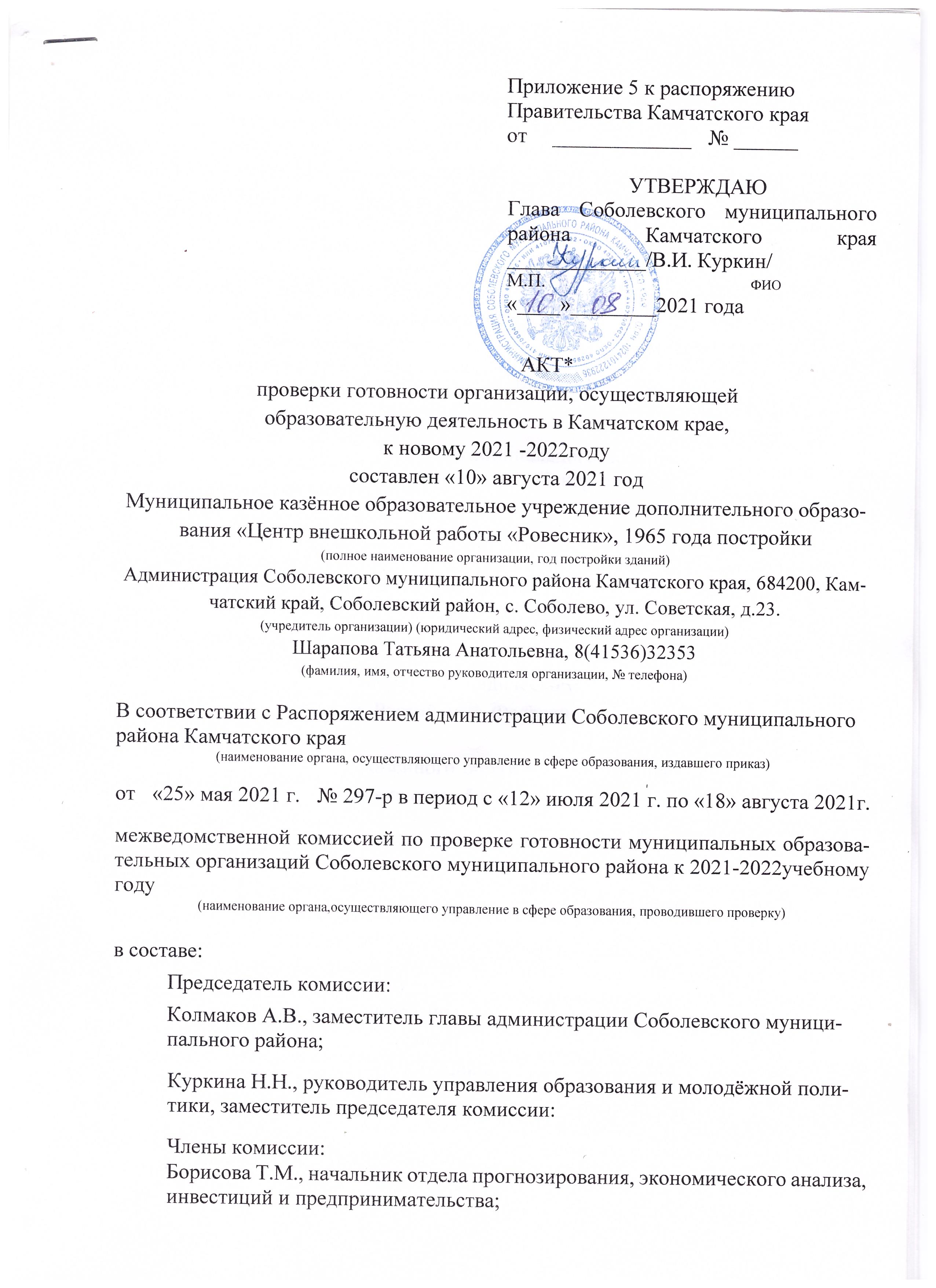 Верещак И.Г., начальник отделения надзорной деятельности и профилактической работы по Соболевскому муниципальному району Главного управления МЧС России по Камчатскому краю (по согласованию);Безродный С.А., сотрудник УФСБ России по Камчатскому краю (по согласованию)Викторов С.Г.,  инспектор ДПС группы ДПС Усть –Большерецкого  МО МВД  России, старший лейтенант полиции (по согласованию)      Штучкин В.А., начальник отделения ОВ и ЭИТСО и Б ФГКУ «ОВО ВНГ      России по Камчатскому краю», майор полиции (по согласованию);     Корнилова М.А.. ВРИО инспектора ПДН ГУУП и ПДН ОП №12 Усть –               Большерцкого  МО МВД России.проведена проверка готовности Муниципального казённого образовательного учреждения дополнительного образования «Центр внешкольной работы «Ровесник»(полное наименование организации)(далее – организация).Основные результаты проверкиВ ходе проверки установлено:1.	Учредительные документы юридического лица (в соответствии со статьей 52 Гражданского кодекса Российской Федерации) в наличии и оформлены в установленном порядке:1) устав Муниципального казённого образовательного учреждения дополнительного образования «Центр внешкольной работы «Ровесник»(полное наименование организации)от «08» октября 2015г. № 259;2) свидетельство о государственной  регистрации права от «30»мая 2011г. №41 АВ 116557, подтверждающее закрепление за организацией собственности учредителя (на правах оперативного управления или передачи в собственность образовательной организации);3) свидетельство о государственной регистрации права от «16» июня 2011г.№ 41 АВ 116125на пользование земельным участком, на котором размещена организация (за исключением зданий, арендуемых организацией);4) свидетельство об аккредитации организации выдано нет «___»___________г.,(наименование органа, выдавшего свидетельство)серия____________ № _________, срок действия свидетельства с «___» ___________ г.до «_____ » ___________ г.5) лицензия на право ведения образовательной деятельности установленнойформы, выданной 18 апреля 2016 года, серия	41 ЛО1№0000414, регистрационный номер 2325 , Министерство образования и науки Камчатского края,(наименование органа, выдавшего лицензию)срок действия лицензии -бессрочно.2. Паспорт безопасности организации от  «06» апреля 2020 г.оформлен.Декларация пожарной безопасности организации от «30» декабря 2016 г.оформлена.План подготовки организации к новому учебному году
разработан и согласован в установленном порядке.(разработан, не разработан)	3. Количество зданий (объектов) организации -1единиц, в том числе общежитий 0	единиц на0мест.Качество и объемы, проведенных в 2021г.:а)	капитальных ремонтов объектов  - 0 , в том числе:(всего)Нет,                                       выполнены, нет(наименование объекта)                                 (наименование организации, выполнявшей работы)акт приемки – нет, гарантийные обязательства нет(оформлен, не оформлен)	(имеются, не имеются)(оформлен, не оформлен)                         (имеются, не имеются)	, выполнены	,(наименование объекта)                                 (наименование организации, выполнявшей работы)акт приемки	, гарантийные обязательства	;(оформлен, не оформлен)	(имеются, не имеются)б)	текущих ремонтов на 1 объектах, в том числе:________________________,          (наименование объекта)                                    (наименование организации, выполнявшей работы)акт приемки оформлен, гарантийные обязательства –имеются;(оформлен, не оформлен)	(имеются, не имеются)в)	иных видов ремонта на 1 объектах образовательной организации:имеется;ремонт фасада здания,              выполнен ООО «Б2Г Сервис»          (наименование объекта)                                    (наименование организации, выполнявшей работы)акт приемки оформлен, гарантийные обязательства – имеются;(оформлен, не оформлен)	(имеются, не имеются)(наименование объекта, вид ремонта)г)	потребность в капитальном ремонте (реконструкции) в новом учебном годуне имеется.(имеется, не имеется)Проведение работ необходимо- нет .(при необходимости проведения указанных работ, перечислить их количество и основной перечень работ)4. Контрольные нормативы и показатели, изложенные в приложении к лицензии, соблюдаются:а) виды образовательной деятельности и предоставление дополнительных образовательных услуг:  дополнительное образование детей и взрослых;(наименование видов деятельности и дополнительных услуг)б)	проектная допустимая численность обучающихся -25-63 человек;в) численность обучающихся по состоянию на день проверки – 150 человек, в том  числе 0человек, обучающихся с применением дистанционных образовательных технологий;г)	численность выпускников 2020- 2021годов - 15человек; из них поступивших в образовательные организации высшего образования - 0человек, профессиональные образовательные организации -0человек, работают - 0человек; не работают - 0человек;д) количество обучающихся, подлежащих поступлению в текущем году в 1 класс (на первый курс) -15человек;е)	количество классов по комплектованию:классов всего ___; количество обучающихся – 150 человек;из них обучаются:в 1 смену – 0 классов, 0 обучающихся;во 2 смену – ______классов, 150 обучающихся.ж) наличие образовательных программ -  имеется;(имеются, не имеются)з) наличие программ развития образовательной организации - имеется.(имеются, не имеются)и)	укомплектованность штатов организации:педагогических работников –4 человек 66%;научных работников - 0  человек  0 %;инженерно-технических работников – 0 человек 0 %;административно-хозяйственных работников – 2 человек 100%;производственных работников – 5 человек 100 %;учебно-воспитательных работников – 0 человек 0 %;медицинских и иных работников, осуществляющих вспомогательные функции, - 0  человек 0 %;к)наличие плана работы организации на2021-2022учебныйгод - имеется.(имеется, не имеется)5. Состояние материально-технической базы и оснащенности
образовательного процесса оценивается как: удовлетворительное.(удовлетворительное, неудовлетворительное)Здания и объекты организации оборудованы (не оборудованы) техническими средствами безбарьерной среды для передвижения обучающихся с ограниченными возможностями здоровья: оборудованы.а) наличие материально-технической базы и оснащенности организации:б) наличие и характеристика объектов культурно-социальной, спортивной и образовательной сферы:физкультурный зал - не имеется; тренажерный зал - имеется, приспособлен (типовое помещение), емкость -_10_ человек, состояние - удовлетворительное;бассейн - не имеется;музыкальный зал - не имеется;музей - не имеется;учебные мастерские - не имеются;компьютерный класс - имеется, приспособлен (типовое помещение), емкость -  8 человек, состояние - удовлетворительное, наличие документов, подтверждающих разрешение эксплуатации компьютерного класса, когда и кем выдано, номер документа: заключение эксперта № 998/177921 от 16 августа 2016 года выдано ЗАО «Научно-Исследовательский Центр «ТЕХНОПРОГРЕСС»;в) организация обеспечения компьютерной техникой: обеспечена в полном объеме:(обеспечена, обеспечена не в полном объеме, не обеспечена)	общее количество компьютерной техники - 15 единиц, из них подлежит списанию - 0 единиц, планируется к закупке в текущем учебном году – 0 единиц. Основные недостатки: нет;г)	наличие и обеспеченность организации спортивным
оборудованием, инвентарем –имеется  обеспечивает   проведение занятий, его состояние – удовлетворительное, акт-разрешение на использование спортивного оборудования в образовательном процессе от «09» августа 2021 г.,комиссия по общему  осмотру здания и сооружений, назначенная приказом от 01.02.2021 года приказ  №03-А по МКОУ ДО ЦВР «Ровесник».(наименование органа, оформившего акт-разрешение)Потребность в спортивном оборудовании: отсутствует.				(наименование оборудования, количество оборудования)Основные недостатки: нет;д)	обеспеченность организации учебной мебелью - удовлетворительно. Потребность в замене мебели:комплект-классов - 0 ; доска ученическая - 0; шкаф книжный – 0шт.;е)	обеспеченность организации бытовой мебелью - удовлетворительное. Потребность в замене мебели:шкаф плательный - 0 ; стулья офисные 0; кровати - 0 и т.д.;ж)	сведения о книжном фонде библиотеки организации: библиотеки нет, имеется методический кабинетчисло книг - 45 ; фонд учебников - 0;научно-педагогическая и методическая литература - 145.Основные недостатки: нет;Потребность в обновлении книжного фонда не имеется.(имеется, не имеется)6. Состояние земельного участка, закрепленного за организацией -удовлетворительное:(удовлетворительное, неудовлетворительное)общая площадь участка – 2000 га;наличие специально оборудованных площадок для мусоросборников, их техническое состояние и соответствие санитарным требованиям: имеется мусорный бак для ТБО с закрывающейся крышкой, подъездные пути соответствуют нормам.(имеются (не имеются), их состояние и соответствие санитарным требованиям)Основные недостатки: нет;Наличие спортивных сооружений и площадок, их техническое состояние и
соответствие санитарным требованиям - открытая  площадка площадью 160 кв.м., оснащена спортивным городком, скамейками для зрителей, состояние удовлетворительное, соответствует требованиям безопасности. (имеются (не имеются), их описание, состояние и соответствие требованиям безопасности)Требования техники безопасности при проведении занятий на указанных объектах: требования техники безопасности при проведении занятий на указанных объектах соблюдаются.(соблюдаются, не соблюдаются)	Основные недостатки: нет.Лицензия на медицинскую деятельность не оформленаот « ___»	г. № ___, регистрационный номер	;б) в целях медицинского обеспечения обучающихся в организации оборудованы:медицинский кабинет - не имеется, приспособлен (типовоепомещение), емкость - ___ человек, состояние - удовлетворительное(неудовлетворительное);логопедический кабинет - не имеется, приспособлен (типовоепомещение), емкость - ___ человек, состояние - удовлетворительное(неудовлетворительное);кабинет педагога-психолога - не имеется, приспособлен (типовоепомещение), емкость- ___ человек, состояние - удовлетворительное(неудовлетворительное);стоматологический кабинет -не имеется, приспособлен (типовое помещение), емкость - ___ человек, состояние - удовлетворительное(неудовлетворительное);процедурная - не имеется, приспособлена (типовое помещение),емкость - ___ человек, состояние - удовлетворительное (неудовлетворительное).Потребность в медицинском оборудовании: не имеется.(имеется, не имеется)(при наличии потребности указать основной перечень оборудования)	Основные недостатки: нет.8. Питание обучающихся–не организовано(организовано, не организовано)а)	питание организовано в 0 смены, в  0 (количество смен)	(количество столовых)столовых на 0 посадочных мест. Буфет не имеется на 0 мест. (имеется, не имеется)Качество эстетического оформления залов приема пищи нет,(удовлетворительное, неудовлетворительное)гигиенические условия перед приемом пищи нет;(соблюдаются, не соблюдаются)б) 0 процент охвата горячим питанием составляет  0 %, в том  числе детей из малоимущих семей в количестве  0 детей, что составляет 0 % от их общего количества;в)	приготовление пищи осуществляется: не осуществляется.(из продуктов и полуфабрикатов, закупаемых у организаций по заключенным договорам и др., реквизиты договора)Основные недостатки: нет;г)	хранение продуктов не организовано, (организовано, не организовано)санитарным нормам.(соответствует, не соответствует)Основные недостатки: нет;д)	обеспеченность технологическим оборудованием -   нет,(достаточное, не достаточное)его техническое состояние - нет,(соответствует, не соответствует нормативным требованиям)акты допуска к эксплуатации - нет.(оформлены, не оформлены)Требования   техники   безопасности   при   работе    с использованием
технологического оборудования не имеется.(соблюдаются, не соблюдаются)Основные недостатки: нет.	Потребность в закупке дополнительного технологического оборудования: не имеется;(имеется, не имеется)(при необходимости указать наименование и количество оборудования)е)	санитарное состояние пищеблока, подсобных помещений и
технологических цехов и участков: нет.(соответствует, не соответствует санитарным нормам)Основные недостатки: нет;ж)	обеспеченность столовой посудой: не имеется;(достаточное, не достаточное)з)	документация и инструкции, обеспечивающие деятельность столовой и ееработников: не имеется.(имеются, не имеются)Основные недостатки: нет;и)	примерное    двухнедельное    меню,    утвержденное руководителем образовательной организации: не имеется;(имеется, не имеется) к) питьевой режим обучающихся: организован, бутилированная вода(организован, не организован) (указать способ организации питьевого режима)Основные недостатки: нет;л) наличие договора на оказание санитарно-эпидемиологических услуг(дератизация, дезинфекция) имеется,	(имеется, не имеется) Договор № 2019/12/59 от 09.01.2020 г. ООО «Гарант ДВ», лицензия № ЛО-41-01-000668 от 06.07.2016 г.(реквизиты договора, №, дата, организация, оказывающая услуги)9. Нормы освещенности учебных классов (аудиторий), кабинетов сотрудникови производственных помещений (участков) и др. соответствуют(соответствуют, не соответствуют)санитарно-гигиеническим требованиям к естественному, искусственному освещению жилых и общественных зданий.Основные недостатки: нет.10. Транспортное обеспечение организации– не организовано;(организовано, не организовано)а)	необходимость в подвозе обучающихся к местам проведения занятийне имеется;(имеется, не имеется)б) 0 общее количество обучающихся, нуждавшихся в подвозе к местампроведения занятий – 0 человек,0 % от общего количества обучающихся;в) 0 обеспеченность организации транспортными средствами, в том числе дляперевозки обучающихся:г) наличие оборудованных мест стоянки (боксов), помещений дляобслуживания и ремонта автомобильной техники–не имеются,(имеются, не имеются)установленным требованиям(соответствуют, не соответствуют)Основные недостатки: нет.Потребность в замене (дополнительной закупке)не имеется, (имеется, не имеется)количество - _____ единиц.11.   Мероприятия   по   обеспечению   охраны   и   антитеррористической защищенности организации: выполнены(выполнены, не выполнены)а)охрана объектов организации осуществляется сторожами;(указать способ охраны - сторожа, вневедомственная охрана, частная охранная организация)в составе 3 сотрудников. Ежедневная охрана осуществляется сотрудниками в составе 0 человек. Договоры по оказанию охранных услуг заключены: нет;(наименование услуг, наименование организации, № и дата лицензии на оказание услуг, № и дата договора)б) объекты организации системой охранной сигнализации не оборудованы;(оборудованы, не оборудованы)в)	объекты организации системами видеонаблюдения и охранного телевидения: оборудованы;(оборудованы, не оборудованы)г)	прямая связь с органами МВД (ФСБ):организована с использованиемкнопки экстренного вызова; на посту ответственного за пропускной режим находится кнопка экстренного вызова наряда полиции (договор технического обслуживания № СО-18-24 от 11.12.2017 г.)  и  стационарный телефон;(указать способ связи: кнопка экстренного вызова, телефон АТС и др.)д) территория организации периметральнымо граждением: оборудована(оборудована, не оборудована)и обеспечивает контролируемый доступ 	(обеспечивает, не обеспечивает)на территорию образовательной организации;е)	дежурно-диспетчерская (дежурная) служба:не организована;(организована, не организована)ж) акт проверки антитеррористической защищённости от «10» августа 2020года № б/н________________________.(соответствует требованиям, ограниченно соответствует, не соответствует)Основные недостатки (согласно акта проверки АТЗ): ____________________________________________________________________________________________________________________________________________12. Обеспечение пожарной безопасностиорганизациинормативным требованиям: соответствует;(соответствует, не соответствует)а) органами Государственного пожарного надзора в 2021 году проверкасостояния пожарной безопасности не проводилась,(проводилась, не проводилась)(№ и дата акта, наименование организации, проводившей проверку)Основные результаты проверки и предписания;б)	требования пожарной безопасности: выполняются;(выполняются, не выполняются)       в) системой пожарной сигнализации объекты организации: оборудованы.(оборудованы, не оборудованы)В организации установлена система пожарной сигнализации и система оповещения и управления эвакуацией людей  при пожаре «Орион» производства ЗАО НВП «Болид»,(тип (вид) пожарной сигнализации)обеспечивающая наличие оборудования для эвакуации из зданий людей: - оповещатель охранно-пожарный речевой «Соната – 3» в количестве 16 шт., посредством прибора речевого оповещения «Рупор» транслируется  речевое оповещение о возникновении пожара; - оповещатель охранно-пожарный световой ОПОП 1-8  в количестве 8 шт. - указатели «ВЫХОД». Световые указатели «ВЫХОД» при срабатывании охранно-пожарной сигнализации посредством блока «С2000-КПБ» включаются автоматически; устройство оконечное системы передачи извещений по каналам сотовой связи GSM «УО-4С»  передает извещение о пожаре в Пожарную часть с. Соболево КГКУ «ЦОД» и должностному лицу, ответственному за безопасность объекта.(описание заданного вида извещения о пожаре и (или) выдачи команд на включение автоматических установокпожаротушения)Пожарная сигнализация: исправна и обслуживается ИП Ковалёв, лицензия № 63-Б/00688 от 31 августа 2016 г.(исправна/ неисправна)  (обслуживается/не обслуживается организацией, имеющей лицензию)г)	здания  и объекты  организации системами  противодымной защиты:не оборудованы.(оборудованы, не оборудованы)д) система передачи извещений о пожаре: обеспечивает	(обеспечивает, не обеспечивает)автоматизированную передачу по каналам связи извещений о пожаре;е)	система противопожарной защиты и эвакуации 
обеспечивает защиту людей и имущества от воздействия опасных факторов пожара.(обеспечивает, не обеспечивает)Состояние эвакуационных путей и выходов обеспечивает(обеспечивает, не обеспечивает)беспрепятственную эвакуацию обучающихся и персонала в безопасные зоны. Поэтажные планы эвакуации разработаны. Ответственные за противопожарное состояние помещений назначены;  ж) проверка состояния изоляции электросети и заземления оборудования проводилась. Вывод на основании от акта  « 10 » апреля 2019 г.№ 102/04/19, выданного ИП Харламова Галина Николаевна «Испытательная электролаборатория»(проводилась, не проводилась)(наименование организации, проводившей проверку)-соответствует нормам;(соответствует (не соответствует) нормам)з) проведение инструктажей и занятий по пожарной безопасности, а также
ежеквартальных тренировок по действиям при пожаре организовано.(организовано, не организовано)В ходе проверки выявлены (не выявлены) нарушения требований пожарной безопасности: не выявлены.13.Мероприятия по подготовке к отопительному сезону в организации проведены. (проведены, не проведены, проведены не в полном объеме)Отопление помещений и объектов организации осуществляется
центральное отопление,(указать характер отопительной системы (теплоцентраль, котельная, печное)состояние  удовлетворительное.(удовлетворительное, неудовлетворительное)Опрессовка отопительной системы не проводилась,(проведена, не проведена).(дата и № документа, подтверждающего проведение опрессовки)Обеспеченность топливом составляет 0% от годовой потребности.Потребность в дополнительном обеспечении топлива составляет 0%. Хранение топлива не организовано.(организовано, не организовано)14.Режим воздухообмена в помещениях и объектах организации соблюдается.(соблюдается, не соблюдается)Воздухообмен осуществляется за счет естественная вентиляция.(указать тип вентиляции (приточная, естественная и др.)Состояние системы вентиляции обеспечивает  соблюдение установленных норм воздухообмена.15.Водоснабжение образовательной организации осуществляется локальной системой.16.Газоснабжение образовательной организации: нет.17.Канализация:  локальная.II. Заключение комиссииМуниципальное казённое образовательное учреждение дополнительного образования «Центр внешкольной работы «Ровесник»(полное наименование организации)к новому 2021-2022учебному году: готова(готова, не готова)III. Основные замечания и предложения комиссии по результатам проверки1.	В ходе проведения проверки выявлены нарушения, влияющие на
организацию учебного процесса: нет _______________________________________(отражаются нарушения, выявленные по основным направлениям проверки)2.	В связи с нарушениями, выявленными при проведении проверки готовности организации к новому учебному году, комиссия рекомендует:       а) руководителю образовательной организации в срок до «___»_______________ г. разработать детальный план устранения выявленных недостатков и согласовать его с председателем комиссии;б) в период с «___» 		по «___»_________________ г. организовать работу по устранению выявленных нарушений;в) в срок до «___»	__________ г. представить в комиссию отчет о принятых мерах по устранению выявленных нарушений, для принятия решения.Председатель комиссии:_____________________________________________/ Колмаков А.В., заместитель главы администрации Соболевского муниципального района;_____________________________________________/ Куркина Н.Н., руководитель управления образования и молодёжной политики, заместитель председателя комиссии:Члены комиссии:_______________________________________________/ Борисова Т.М., начальник отдела прогнозирования, экономического анализа, инвестиций и предпринимательства;          ___________________________________________________________________________/ Верещак И.Г.,      начальник отделения надзорной деятельности и профилактической работы       по Соболевскому муниципальному району Главного управления МЧС Рос      сии  по Камчатскому краю (по согласованию);_________________________________________________/Викторов С.Г., инспектор ДПС группы ДПС Усть –Большерецкого  МО МВД  России, старший лейтенант полиции (по согласованию);     __________________________________________________/ Штучкин В.А.,        начальник отделения ОВ и ЭИТСО и Б ФГКУ «ОВО ВНГ      России по Камчатскому краю», майор полиции (по согласованию);     __________________________________________________/ Безродный С.А,   сотрудник УФСБ России по Камчатскому краю (по согласованию).     __________________________________________________/Корнилова М.А..             ВРИО инспектора ПДН ГУУП и ПДН ОП №12 Усть – Большерцкого  МО      МВД России.*-Акт составляется в трех экземплярах, один из которых остается в образовательной организации,  второй направляется в исполнительный орган государственной власти Камчатского края (исполнительно-распорядительный орган муниципального района или городского округа в Камчатском крае), третий  направляется в Министерство образования и молодёжной политики Камчатского края.№ п/пОбъектыматериально-технической базыНеобходимоИмеетсяПроцент оснащенностиНаличие документов по технике безопасностиНаличие актов разрешения на эксплуатациюНаличие и состояние мебелиОборудованиесредствами пожаротушенияПримечание1.Кабинет №2 «Студия декоративно - прикладного творчества»11100инструкции по технике безопасностиимеетсядостаточное, хорошееПП-1 600самоспасатель «Шанс»-Еводоснабжение имеется2.Кабинет № 8«Студия декоративно-прикладного  и технического творчества11100инструкции по технике безопасностиимеетсядостаточное, хорошееПП-1 600самоспасатель «Шанс»-Е3.Кабинет № 9«Подростковый клуб»11100инструкции по технике безопасностиимеетсядостаточное, хорошееПП-1 600самоспасатель «Шанс»-Е4.Кабинет № 4 «Студия робототехники»11100инструкции по технике безопасностиимеетсядостаточное, хорошееПП-1 600самоспасатель «Шанс»-Е5.Кабинет № 6«Клуб «Моя малая Родина»11100инструкции по технике безопасностиимеетсядостаточное, хорошееПП-1 600самоспасатель «Шанс»-Е6.Кабинет № 11«Тренажёрный зал»11100инструкции по технике безопасностиимеетсядостаточное, хорошееПП-1 600самоспасатель «Шанс»-Е7.Кабинет № 14Актовый зал11100инструкции по технике безопасностиимеетсядостаточное, хорошееПП-1 600самоспасатель «Шанс»-Е№ п/пНаименованиеМаркатранспортного средстваКоличествоГодприобретенияСоответствие требованиям ГОСТа Р 51160-98 «Автобусы для перевозкидетей.Технические требования»Техническое состояниеПримечание